                     January Snacks at Maple Grove              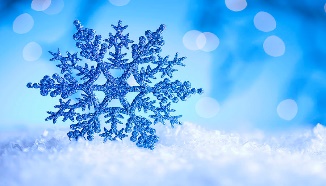 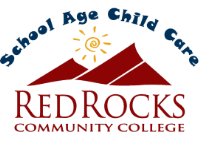 Program InformationSite Manager: Tamara Sayre (303) 519-3742Tamara.Sayre@rrcc.edu  Program Manager: Allie Jones Allie.Jones@rrcc.edu Accounts: SACC@rrcc.edu Program Administrator: Sarah Espinoza Sarah.Espinoza@rrcc.eduHours of Operation:6:30am-7:55am 2:30pm-6:00pm All snacks served with milk & water.Afternoon Schedule:2:30:  Check In           Homework           Outside           Indoor            Chess           Engineering           Snack3:45 STEAM         Group Game         Music Room4:45 Library / Homework         Study Hall5:00 Clean  Up and Tech TimeJanuary Activities at Maple Grove	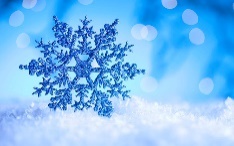 Program InformationSite Manager: Tamara Sayre (303) 519-3742Tamara.Sayre@rrcc.edu  Program Manager: Allie Jones  Allie.Jones@rrcc.edu Accounts: SACC@rrcc.edu Program Administrator: Sarah Espinoza Sarah.Espinoza@rrcc.eduHours of Operation: 6:30am-7:55am & 2:30pm-6:00pmAll snacks served with milk & water. Afternoon Schedule:2:30: Check In     	      3:45 STEAM          Homework                 Group Game          Outside                       Music Room           Indoor               4:45 Library / Homework           Chess                          Study Hall           Engineering      5:00 Clean Up & Tech Time           SnackMONDAYTUESDAYWEDNESDAYTHURSDAYFRIDAY3Winter Break @Maple Grove4Winter Break@ Maple Grove5Nutrigrain Bars & Fruit Cups 6Goldfish & Applesauce7Raid the Fridge10Graham Crackers with Cuties  11Cheese & Crackers with Mixed Veggies  12Cereal with Milk & Bananas  13Popcorn & Fruit Leathers14Raid the Fridge17RRCC SACC CLOSEDMartin Luther King Day18Cheez-Its with Pears19Veggie Straws & Applesauce20Graham Crackers & Peaches21Raid the Fridge24Pretzels with Hummus & Carrots  25Bagels with Cream Cheese & Craisins26Turkey & Cheese Roll-ups with Snap Peas  27Cheese Cubes & Crackers with Apples28Raid the Fridge31Rice Cakes with Fruit Cups  MONDAYTUESDAYWEDNESDAYTHURSDAYFRIDAY3Winter Break@Maple Grove4Winter Break@Maple Grove5STEAM: Snowstorm in a JarGG: FrisbeeSH: A Year in Review6STEAM: New Year’s Egg Ball DropGG: Frisbee GolfSH: New Year’s Resolutions7Kid’s Choice10STEAM: Exploding Pop RocketsGG: Race to the GalaxySH: Pipe CleanerConstellations11STEAM: Spinning Shooting StarGG: Star CatchersSH: How Does the Universe Expand?12STEAM: Straw RocketsGG: Grab a PlanetSH: Lego Moon Rover13STEAM: Galaxy PlaydoughGG: Weightlessness RaceSH: Order the Planets14Kid’s Choice17RRCC SACC CLOSEDMartin Luther King Day18STEAM: Levitation IllusionGG: Parachute Ping PongSH: Sinking into the Floor19STEAM: Card TricksGG: Where is it?SH: Rising Card Magic Trick20STEAM: Mystery Milk FireworksGG: Tricky Basketball DribblingSH: Magic Powder21Kid’s Choice24STEAM: Sculpt the Roman godGG: ThunderboltSH: Short Stories25STEAM: Thank Someone NewGG: Good Job, PartnerSH: Gratitude Jar26STEAM: Australia Day Number PuzzleGG: Aussie Flip-Flop ThrowingSH: Kangaroo Origami27STEAM: Did You See That?GG: Don’t Get Caught with the CookieSH: Mobius Surprise28Kid’s Choice31STEAM: Surprise!GG: Kid’s Favorite of the YearSH: Clay Pinch Pot